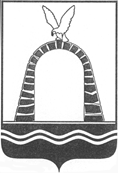 АДМИНИСТРАЦИЯ ГОРОДА БАТАЙСКАПОСТАНОВЛЕНИЕ от 26.12.2023 № 3709г. БатайскО внесении изменений в постановлениеАдминистрации города Батайска от 27.11.2018 № 401«Об утверждении муниципальной программы города Батайска«Экономическое развитие»	В соответствии с решением Батайской городской Думы от 29.06.2023             № 275 «О внесении изменений в решение Батайской городской Думы от 26 декабря 2018 года № 321 «Об утверждении Стратегии социально-экономического развития города Батайска на период до 2030 года», а также постановления Администрации города Батайска от 05.07.2023 № 1819 «О внесении изменений в постановление Администрации города Батайска от 28.12.2018 № 646 «Об утверждении Плана мероприятий по реализации Стратегии социально-экономического развития города Батайска на период до 2030 года», Администрация города Батайска постановляет:1. Внести в постановление Администрации города Батайска от 27.11.2018 № 401 «Об утверждении муниципальной программы города Батайска «Экономическое развитие» изменения, изложив приложение к нему в редакции согласно приложению к настоящему постановлению. 2. Финансовому управлению города Батайска осуществлять финансирование муниципальной программы города Батайска «Экономическое развитие» в пределах ассигнований, предусмотренных на указанные цели в бюджете города Батайска.3. Настоящее постановление подлежит размещению на официальном сайте Администрации города Батайска.4. Настоящее постановление вступает в силу со дня его официального опубликования.5. Настоящее постановление подлежит включению в регистр муниципальных нормативных правовых актов Ростовской области. 	6. Контроль за исполнением настоящего постановления возложить на заместителя главы Администрации города Батайска по экономике      Богатищеву Н.С.Глава Администрациигорода Батайска																			    Р.П. ВолошинПостановление вноситотдел экономики, инвестиционнойполитики и стратегического развитияАдминистрации города Батайска